Sponsorship Packages 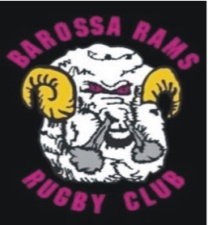    Sponsorship Packages 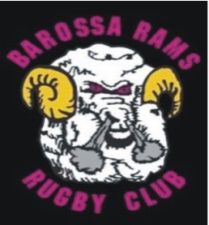 